ADSCRIPCION: SUBDIRECCION DE PREVENCION SOCIAL DEL DELITO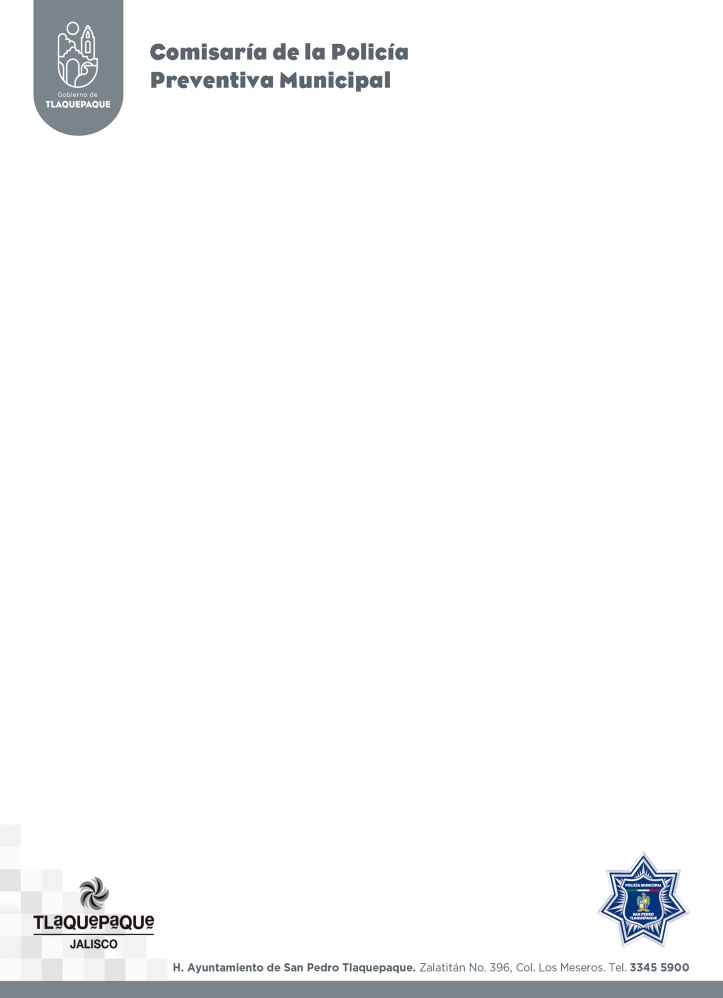 OFICIO No. 109/2020ASUNTO: REMISION DE INFORME DE ACTIVIDADES DE ENERO DEL 2020SAN PEDRO TLAQUEPAQUE, A 04 DE FEBRERO DEL 2020LIC. JORGE ALBERTO BARBA RODRIGUEZDIRECTOR JURIDICO Y DE DERECHOS HUMANOSDE LA COMISARIA DE LA POLICIA PREVENTIVA MPAL.DE SAN PEDRO, TLAQUEPAQUEP R E S E N T E.	Por  medio del presente le envío un cordial saludo, ocasión que aprovecho para  remitir  el informe de actividades correspondiente al mes de Enero del 2020, en el cual se describen las acciones realizadas durante el periodo mencionado, en la Sub Dirección de Prevención Social del Delito de la Comisaria de la Policía Preventiva Municipal de San Pedro Tlaquepaque.g	Durante el mes de Enero se tuvieron reuniones en diversos puntos y oficinas de este Municipio de San Pedro Tlaquepaque, mismo que se desglosa en el anexo.	Se adjunta calendario de actividades del mes de Enero del 2020.Lo anterior para su conocimiento y sin otro asunto al respecto,  me despido de Usted quedando a sus órdenes para cualquier duda o aclaración. A T E N T A M E N T E“2020 AÑO DE LEONA VICARIOBENEMERITA MADRE DE LA PATRIA”	_________________________________________________	LIC. ERNESTO ENRIQUE ACEVES PLASCENCIA.	EEAP/lrc.ACTIVIDADES REALIZADAS DURANTE EL MES DE ENERO 2020.DOMINGOLUNESMARTESMIERCOLESJUEVESVIERNESSABADO12316:00 hrs. Entrega de trípticos de “Medidas Preventivas en la Col. Lomas de San Miguel4567891011121311:00 Entrega unidad deportiva en la Calle Gladiola y Salvador Orozco Loreto, Col. Las Liebres.141513:00 hrs. Junta con el Comisario. 17:00 hrs. Reunión en comunidad Col. Parques de la Victoria1611:00 hrs. Entrega de puestos de comercio en el Fracc. Infonavit Miravalle1716:00 hrs. Reunión en la Unidad Deportiva en la Calle Gladiola esq. Salvador Orozco Loreto Col. Las Liebres.18192010:30 hrs. Desazolve “Plan Celaya y Plan Sexenal Fracc. Revolución.2115:00 hrs. Junta con el Comisario.2223242526272817:00 hrs. Reunión con la Regidora Eloísa Gabiño en la Col. Jardines de Santa María.2913:00 hrs. Reunión con el Comisario.303112:00 hrs. Reunión en la Presidencia sobre Comucat.